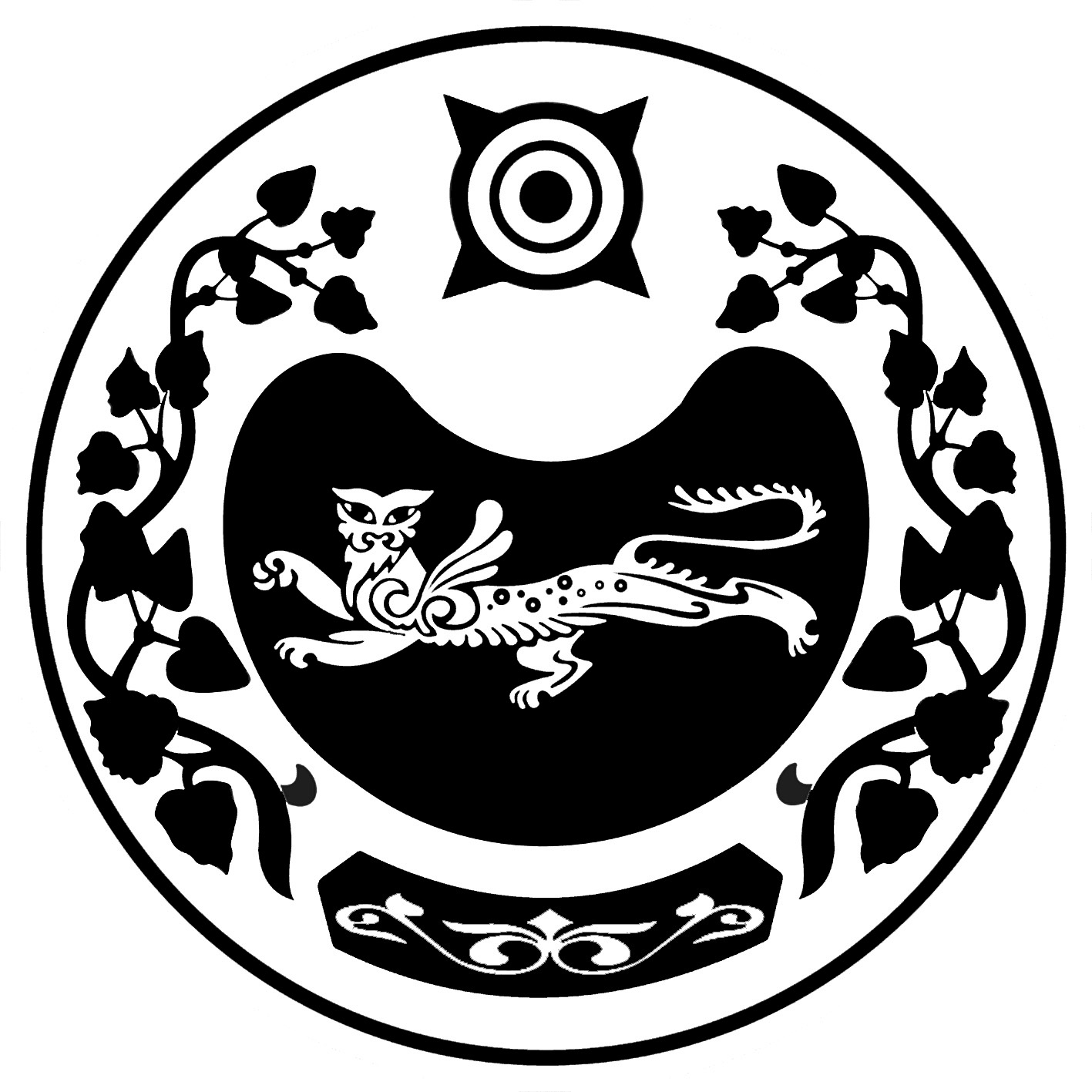 ПОСТАНОВЛЕНИЕот 16.09.2019 г                                                                                                           № 86 -паал Сапогов     О внесений изменений в постановление № 84 от 12.09.2019 г. О начале отопительного сезона 2019-2020 гг.         В соответствии с Уставом  муниципального образования Сапоговский сельсовет,   администрация Сапоговского сельсовета ПОСТАНОВЛЯЕТ:  1. Внести в постановление администрации Сапоговского сельсовета  № 84 -п от 12.09.2019г. «О начале отопительного сезона 2019-2020 гг.» следующие изменения:  -  п.1 постановления читать в новой редакции: Рекомендовать директору МБОУ «Сапоговская СОШ» Чумаковой Татьяне Фёдоровне и заведующему МБУЗ  «Сапоговская амбулатория» Павлову Артёму Валерьевичу открыть начало отопительного сезона 2019-2020 года в учреждениях образования и здравоохранения с 18.09.2019 г.2. Специалисту 1-ой категории администрации Сапоговского сельсовета Толокнову Д.В.      - обнародовать данное постановление на информационных стендах администрации и в сети ИНТЕРНЕТ;3.   Контроль за исполнением данного постановления оставляю за собой.Глава Сапоговского сельсовета                                                Данилов Ю.М.